Открытое занятие по театральной деятельности.Инсценировка сказки «Репка»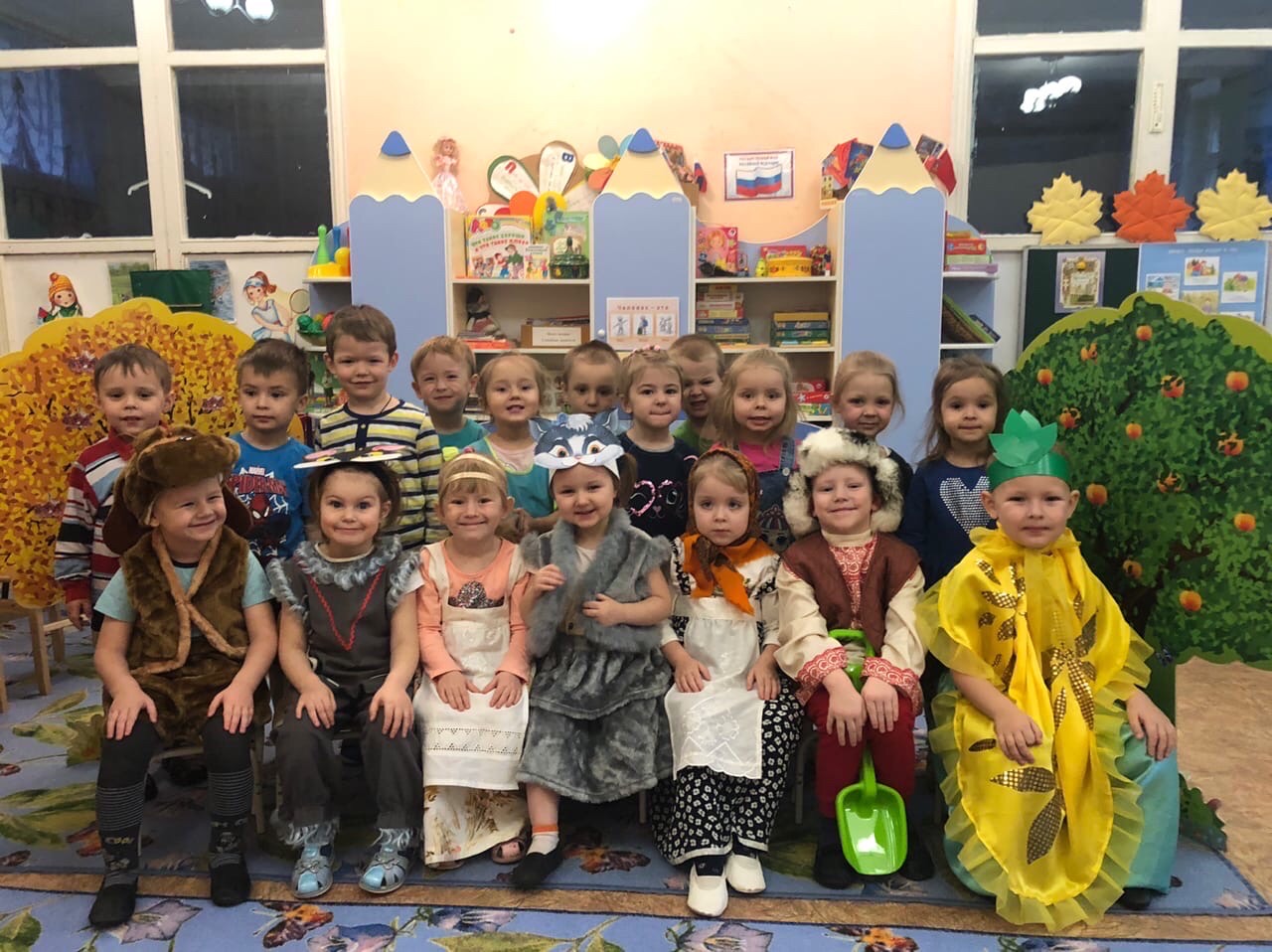 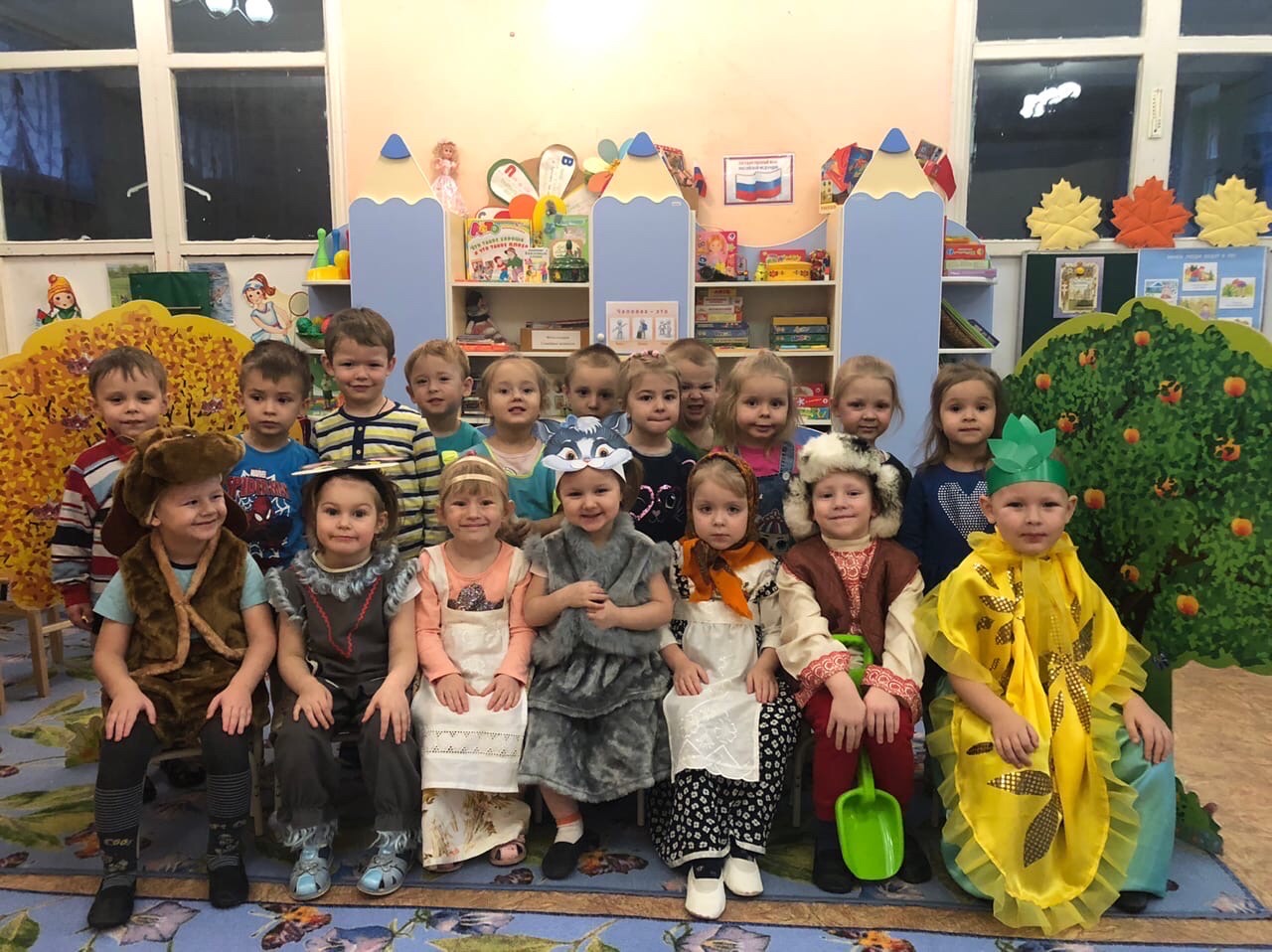 